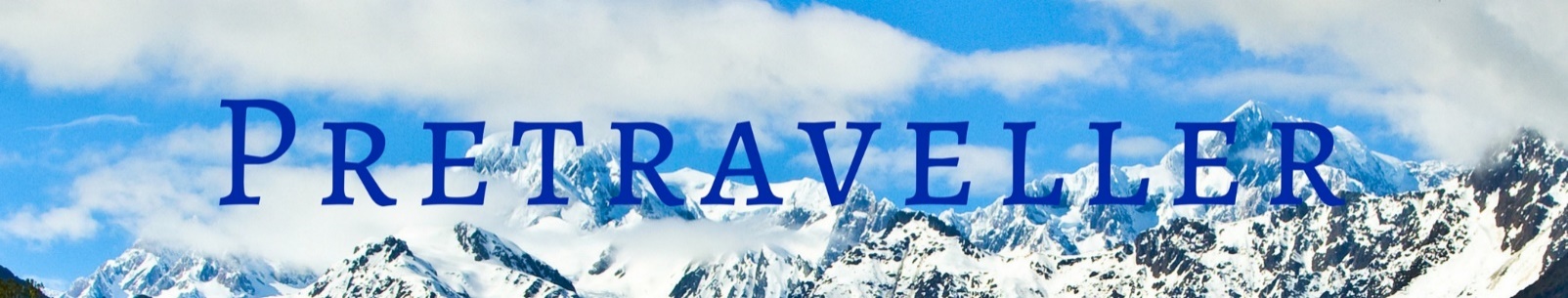 What to Do in Tokyo: North, South, East & WestPrintableI hope you have received good value out of my article on What to Do in Tokyo: North, South, East and West Districts.  https://pretraveller.com/what-to-do-in-tokyoAs this is a very large article I decided to create a much shorter quick reference printable to help you to plan your visit to Tokyo.  This quick reference guide is intended to be read side by side with the article  with space for you to write or type notes.Tokyo DistrictsCentral Tokyo – Chiyoda and ChuoNorthern Tokyo – Sumida, Taito and BunkyoWestern Tokyo – Shinjuku, Harajuku and ShibuyaSouthern Tokyo – Roppongi and OdaibaOuter TokyoCentral Tokyo – Chiyoda and ChuoNorthern Tokyo – SumidaNorthern Tokyo - Taito and BunkyoWestern Tokyo – ShinjukuWestern Tokyo – HarajukuWestern Tokyo – ShibuyaSouthern Tokyo – Roppongi and OdaibaOuter TokyoAttractionNotesTokyo StationImperial Palace and Imperial East GardenGinzaKabuki Dinner ShowTsukiji Fish MarketsExplore AkihabaraMaricar in AkihabaraHama-rikyu GardensNinja Akasaka RestaurantAttractionNotesSumo Wrestling TournamentSumo Stable VisitEdo Tokyo MuseumTokyo SkytreeAttractionNotesAsakusaSenso-ji TempleHanayashiki Amusement ParkShopping in Kappabashi near Ueno and AsakusaUeno ParkUeno Park ZooUeno Park Museums - Japanese Baseball in the Tokyo DomeAttractionNotesTokyo Metropolitan BuildingRobot RestaurantShinjuku Gyoen GardenSamurai MuseumAttractionNotesHarajukuMeiji Jingo ShrineYoyogi ParkRabbit CafeHarry Harajuku Hedgehog CafeOwl Village CaféKawaii Monster CafeAttractionNotesShibuya CrossingShibuya High Bar with View of Shibuya CrossingHachiko MemorialAttractionNotesRoppongiTokyo TowerOdaibaOdaiba Malls – Aquacity, Decks Tokyo Beach & DiverCity Tokyo PlazaOdaiba Museums – Museum of Maritime Science and National Musuem of Emerging ScienceYakatabune – Odaiba Island by BoatAttractionNotesDisneylandDisneyseaGhibli Musuem